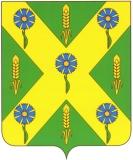 РОССИЙСКАЯ ФЕДЕРАЦИЯ                                                         ОРЛОВСКАЯ ОБЛАСТЬ                                 Новосильский  районный  Советнародных  депутатов303500Орловская обл., г. Новосиль ул.К.Маркса 16                                                                                                          т.2-19-59Р Е Ш Е Н И Е          31 марта  2017 года                                                        №   53 – РСО решении «О внесении   изменений  в «Положение об оплате труда председателя   контрольного  органа – Ревизионной комиссии  Новосильского района, работающего на постоянной основе  и его материальном стимулировании»В связи с принятием полномочий по осуществлению  внешнего  муниципального финансового контроля  Ревизионной комиссией   от администрации города Новосиль (основание Решение Новосильского районного Совета народных депутатов  от 27.12.2016 г. № 32-РС) и увеличением нагрузки  на председателя Ревизионной комиссии. Новосильский районный Совет народных депутатов РЕШИЛ:        1. Принять решение «О внесении   изменений  в «Положение об оплате труда председателя   контрольного  органа - Ревизионной комиссии  Новосильского района, работающего на постоянной основе  и его материальном стимулировании»      2. Направить принятое решение Главе Новосильского района для подписания и опубликования на официальном сайте администрации Новосильского района.     3. Контроль за исполнением принятого решения возложить на комиссию по бюджету, налогам и экономической реформе и  комиссию по законодательству и правовому регулированию.   Председатель Новосильскогорайонного Совета народных депутатов                               К. В. Лазарев                РОССИЙСКАЯ ФЕДЕРАЦИЯ                                                         ОРЛОВСКАЯ ОБЛАСТЬ                                 Новосильский  районный  Советнародных  депутатов303500Орловская обл., г. Новосиль ул.К.Маркса 16                                                                                                         т.2-19-59Р Е Ш Е Н И Е  №  767 О внесении   изменений в «Положение об оплате труда председателя   контрольного  органа – Ревизионной комиссии  Новосильского района, работающего на постоянной основе и его материальном стимулировании»Принято районным Советом народных депутатов                              «___»_________2017 года1. Внести в Положение об оплате труда председателя   контрольного  органа – Ревизионной комиссии  Новосильского района, работающего на постоянной основе и его материальном стимулировании» следующие дополнения и изменения: - в   пункте 3.7. статьи 3  проценты в размере «30%» заменить на «40 %».  2. Настоящее решение вступает в силу с момента опубликования и распространяет своё действие на  правоотношения, возникшие с 01 января 2017 года.Председатель Новосильского                            Глава Новосильского районарайонного   Совета народных депутатов            ______________А. И. Шалимов_______________К.В. Лазарев                             «___»___________2017 года «___»_____________2017 года